12 декабря 2022 г. МБОУ Лысогорской СОШ советником директора по воспитанию  Ласавской Ольгой Викторовной была проведена интеллектуальная игра "Что мы знаем о Конституции РФ" с учащимися 9 класса. Ученики разделились на 2 команды - команда девочек и команда мальчиков. Обе команды показали высокий уровень знаний главного закона нашей страны, но с небольшим отрывом победила команда девочек. Обучающиеся еще раз подтвердили свои знания, а также, узнали новые факты о Конституции РФ.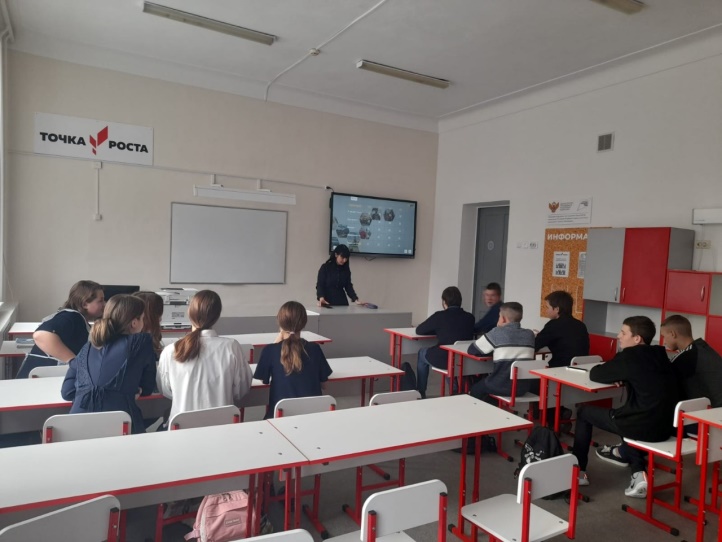 